Lekcja 23 > Temat: Zależności między jednostkami polaPodręcznik 186 – 187Pole powierzchni można mierzyć w różnych jednostkach. 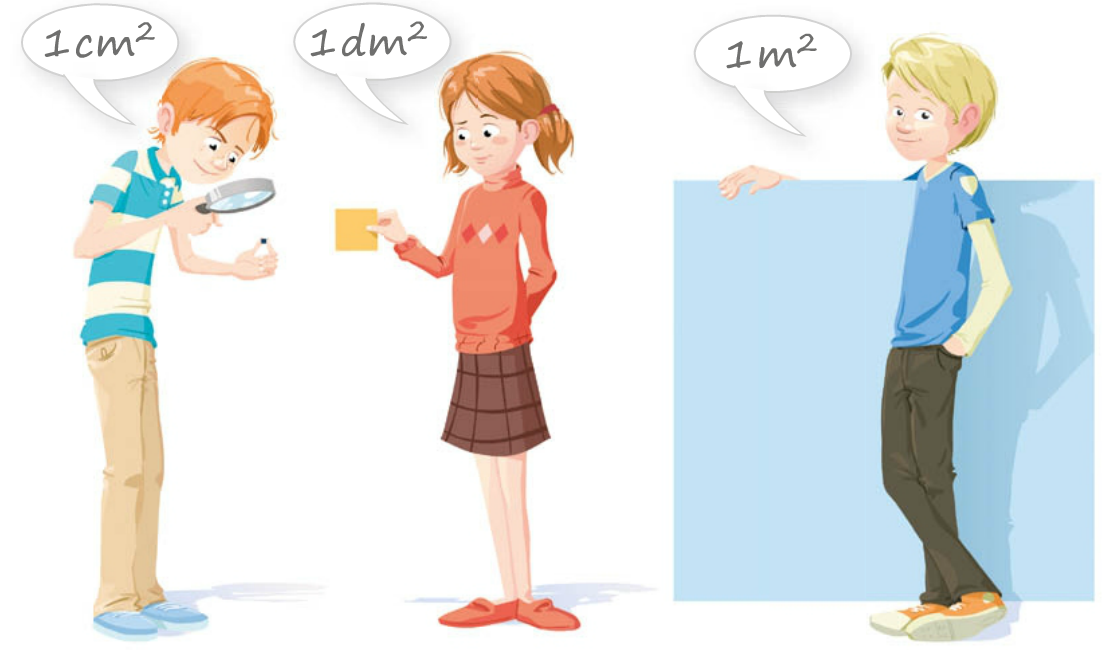 Na poprzedniej lekcji już wspomniałam o 1cm2   i 1 mm2.Pole pierwszego wielokąta najwygodniej podać w cm2, a pole drugiego w mm2.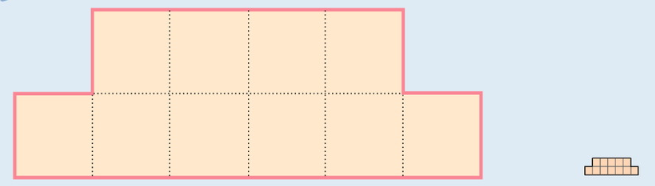 Jeśli mamy kwadrat  o boku 1 cm,  to pole tego kwadratu liczymy mnożąc przez siebie dwa sąsiednie boki.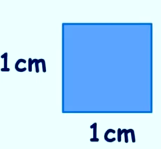  P = 1 cm · 1 cm = 1 cm2A gdyby policzyć pole tego samego kwadratu w milimetrach kwadratowych?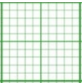  	P = 10 mm · 10 mm = 100 mm2    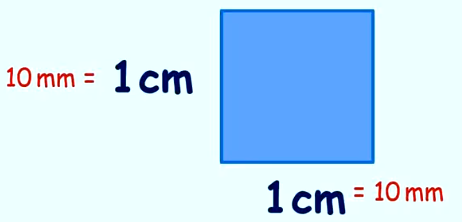 Te kwadraty są identyczne, zatem1 cm2 = 100 mm2                     A teraz kwadrat o boku 1 dm.   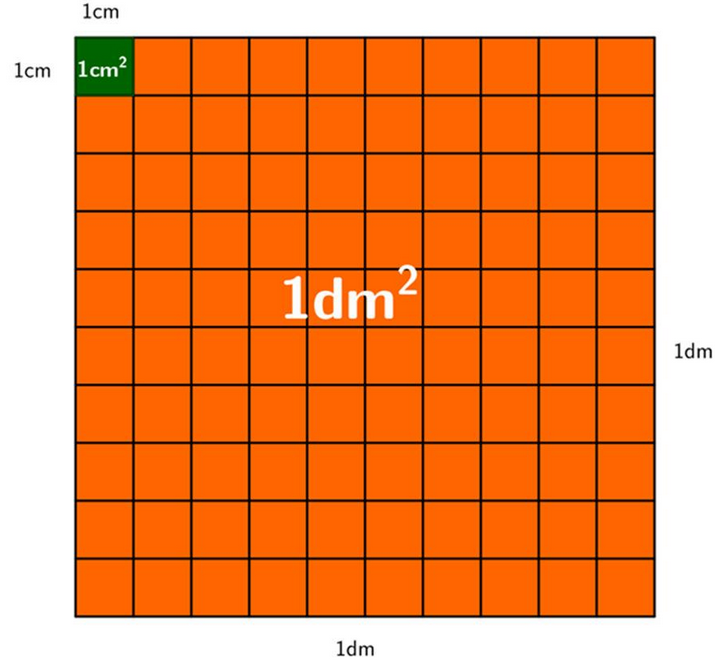 Pole tego kwadratu to P = 1 dm · 1 dm = 1 dm2.1 dm = 10 cm, 		więc pole tego  kwadratu  P = 1 dm · 1 dm = 10 cm · 10 cm = 100 cm21 dm2 = 100 cm2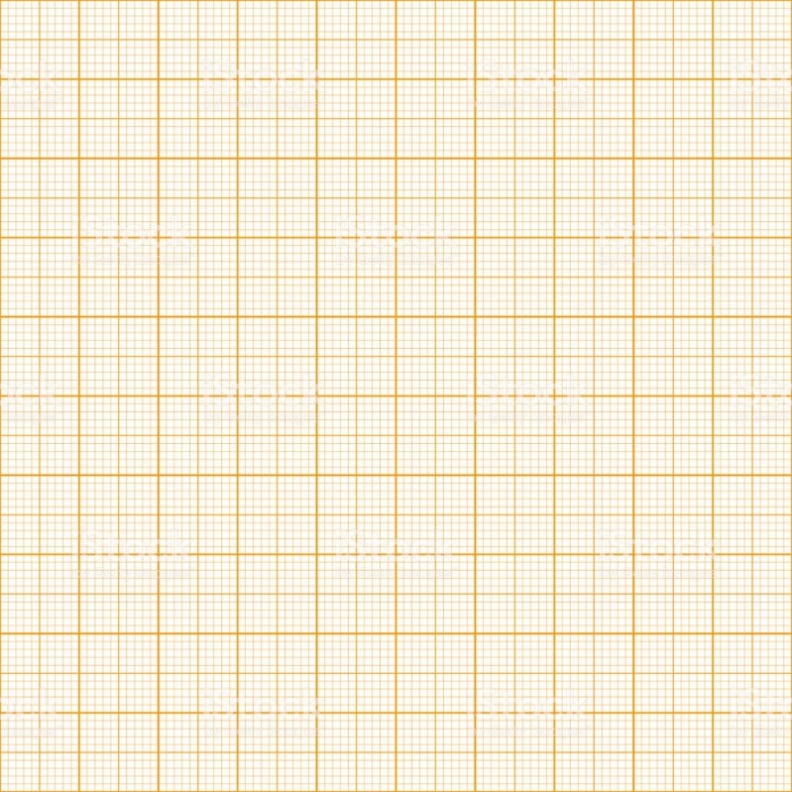 1 dm = 100 mm, więc 		P = 1 dm · 1 dm = 100 mm · 100 mm =  10 000 mm2W tym kwadracie jest 10 000 takich kwadracików  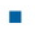 1 dm2 = 10 000 mm2	Jeśli  mamy kwadrat o bku 1 m to jego poleP = 1m · 1 m = 1 m21 m = 10 dm, więc			P = 1m · 1 m  = 10 dm · 10 dm = 100 dm2Ale też 1 m = 100 cm, więc		P = 1 m ·  1 m = 100 cm · 100 cm = 10 000 cm21 m2   = 100 dm21 m2   = 10 000 cm2                           				 1 km · 1 km =  1 km21 km = 1000 m,   		1 km · 1 km =  1000 m ·  1000 m = 1000 000 m2	1 km2  = 1000 000 m2Myślę, że już rozumiesz jak ustalać zależność między jednostkami pola.  Uporządkuję je teraz. Są to jednostki pola (kwadratowe) utworzone od jednostek długości.1mm21cm2 = 100 mm21dm2 = 100 cm2  = 10 000 mm21 m2  = 100 dm2  = 10 000 cm2 ----------------------------------------------------------------------------------------------------------------1 km2  = 1 000 000 m2  	Czy są jeszcze inne jednostki pola?W rolnictwie, leśnictwie czy geodezji używa się dwóch innych jednostek pola:  ara  i hektara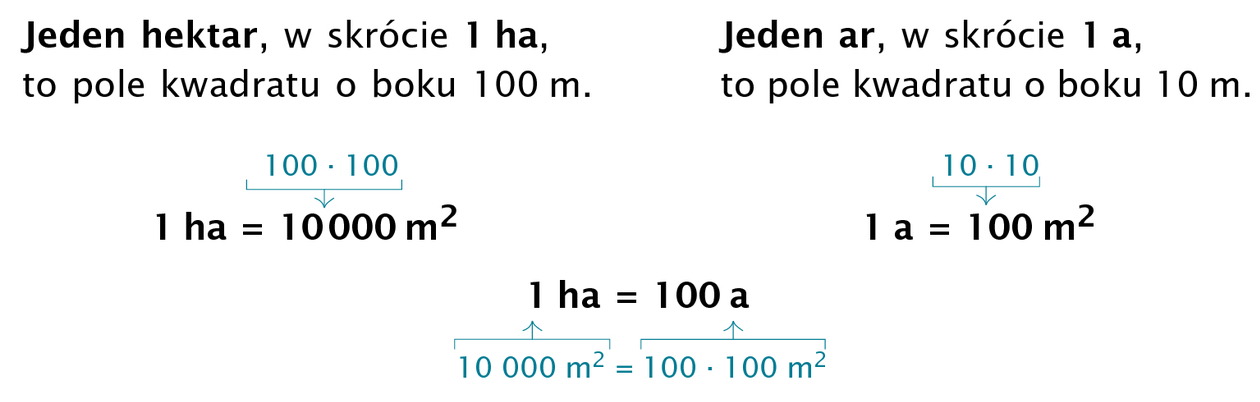 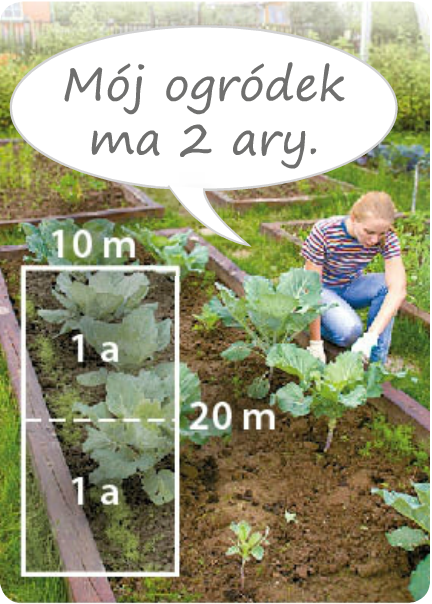 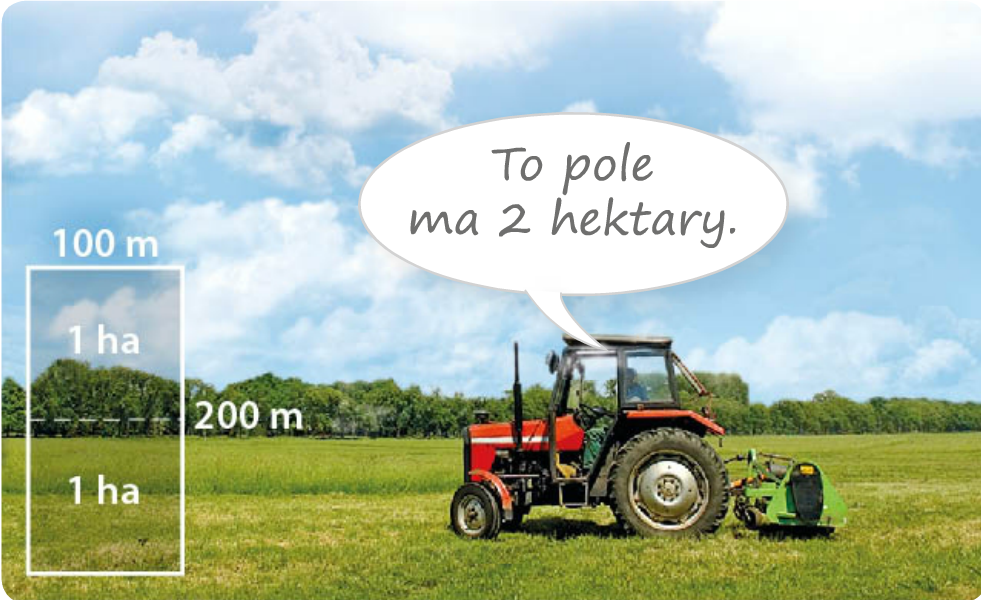 Teraz uzupełnię moje zestawienie o te jednostki. Zauważ, że przy arze i hektarze nie ma na górze tej małej 2, gdyż nie są to jednostki tworzone od jednostek długości.1mm21cm2   = 100 mm21dm2  = 100 cm2  = 10 000 mm21 m2   = 100 dm2  = 10 000 cm2 = 1 000 000 mm21 a      = 100 m2    = 10 000 dm2 = 1 000 000 cm21 ha    = 100 a       = 10 000  m2  = 1 000 000 dm21 km2  = 100 ha     = 10 000 a      = 1 000 000 m2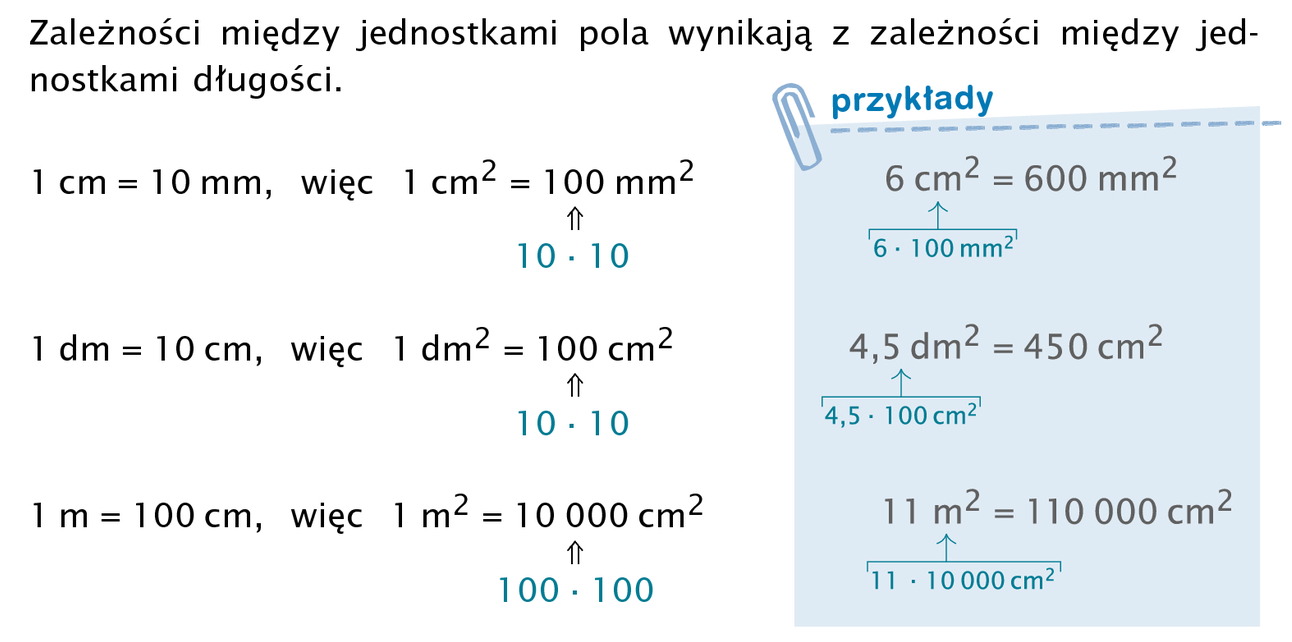 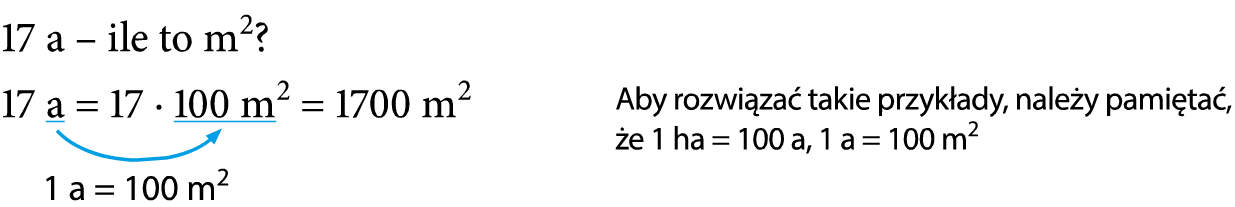 Wykonaj z. 1-4 i z. 6 (bez trzech ostatnich przykładów w jednej i drugiej kolumnie) str. 47 - 48Treści umieszczone w pomarańczowych ramkach przepisz do zeszytu!Uwaga! Narysowane wcześniej przeze mnie rysunki 1 mm2,  1 cm2  i 1 dm2  są rysukami tzw. poglądowymi. z. 1-4 str.  45 – 46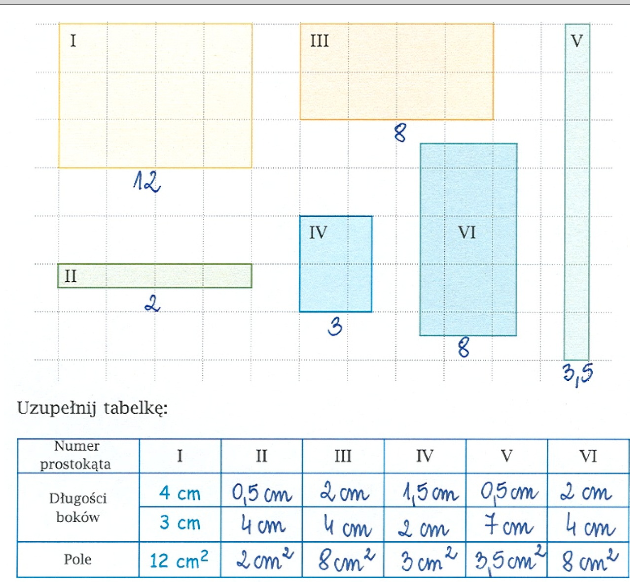 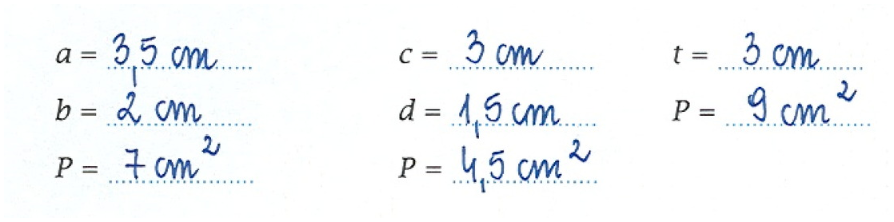 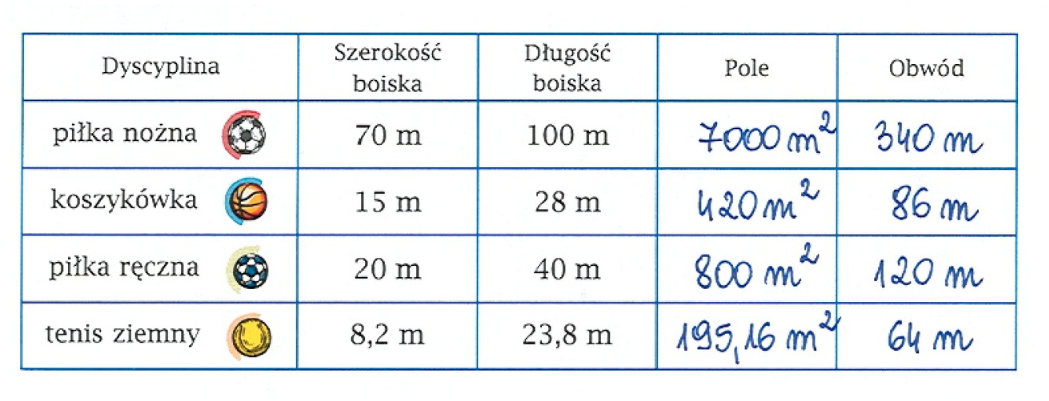 